                                                 УКРАЇНА             ІРШАВСЬКА  МІСЬКА  РАДА  ЗАКАРПАТСЬКОЇ  ОБЛАСТІ   БРІДСЬКИЙ ЗАКЛАД  ЗАГАЛЬНОЇ  СЕРЕДНЬОЇ  ОСВІТИ  І-ІІІ  СТУПЕНІВ                                                  Н А К А З01.04.2024                                                                   № 50          Про проведення навчально-польових зборів (навчально-тренувальних занять) з учнями 11 класу 	Відповідно спільного наказу першого відділу Хустського районного територіального центру комплектування та соціальної підтримки та відділу освіти, охорони здоров′я, культури, сім′ї, молоді та спорту Іршавської міської ради від 28.03.2024 №   /88 „Про проведення навчально-польових зборів (навчально-тренувальних занять) з учнями 11 класів закладів загальної середньої освіти Іршавської міської територіальної громади”, з метою належного проведення початкової загальновійськової підготовки, вдосконалення знань, умінь і навичок здобувачів освіти з навчального предмету „Захист України”, визначення рівня їх готовності до строкової служби в Збройних Силах України та інших військових формуваннях України, з урахуванням особливостей організації освітнього процесу в умовах воєнного стану, протиепідемічних заходів та карантинних обмеженьНАКАЗУЮ:1.Провести 22-24 травня 2024 року навчально-польові збори (навчально-тренувальні заняття) з  учнями 11 класу закладу загальної середньої освіти на базі закладів освіти та військової частини, закріпленої за закладами освіти, за рахунок навчального часу, відведеного на вивчення предмету „Захист України” на заключному етапі навчання. 2. Призначити керівниками навчально-польових зборів (навчально-тренувальних занять), відповідальними за їх проведення вчителів «Захисту України Дешко Сергія Васильовича та Огар Ірину Василівну, зобов′язавши яких:    2.1. При плануванні та проведенні занять під час навчально-польових зборів неухильно дотримуватися вимог навчальної програми „Захист України”. Виконання вправ зі стрільби бойовими патронами з автомата провести на військовому стрільбищі ( м.Хуст)  24 квітня 2024 року (у погодженні з командиром військової частини) після повного виконання учнями програми з вогневої підготовки та складання ними заліків з норм техніки безпеки, будови автомата, умов виконання початкової вправи стрільби та проведення контрольних занять.    2.2. Заняття з основ медико-санітарної підготовки провести на базі закладу загальної середньої освіти та ЛАЗПСМ с.Брід (за згодою).    2.3. Взяти до відома, що охорона праці та безпеки життєдіяльності під час навчально-польових зборів (навчально-тренувальних занять) здійснюється відповідно до Положення про організацію роботи з охорони праці та безпеки життєдіяльності учасників освітнього процесу в установах і закладах освіти, затвердженого наказом Міністерства освіти і науки України від 26.12.2017 року №1669.2.4. Взяти до відома, що відповідальність за планування, організацію та проведення практичних заходів стрільб у стрілецькому тирі та на військовому стрільбищі покласти на територіальний центр комплектування та соціальної підтримки (керівників стрільб) з дотриманням вимог безпеки на всіх етапах:- перед початком навчальних стрільб у стрілецькому тирі;- під час проведення навчальних стрільб;- після закінчення навчальних стрільб;- у разі виникнення надзвичайних ситуацій воєнного стану.3.Учителю предмету «Захист України» Дешко С.В.3.1 У підготовчий період до проведення навчально-польових зборів передбачити показ кінофільмів військово-патріотичної тематики, ознайомлення зі зброєю і бойовою технікою  військових частин,  з побутом і життям військовослужбовців Збройних Сил України, зустрічі з учасниками бойових дій, які брали безпосередню участь у здійсненні заходів із забезпечення національної безпеки і оборони, відсічі і стримування збройної агресії російської федерації в Україні, під час проведення Антитерористичної операції на сході України (АТО) та операції Об’єднаних сил (ООС). 3.2. Провести 24 квітня 2024 року на військовому стрільбищі (м. Хуст) виконання вправ зі стрільби бойовими патронами з автомата після повного виконання учнями  програми з вогневої підготовки  та складання ним заліків з норм техніки безпеки, будови автомата, умов виконання початкової вправи стрільби та проведення контрольних занять.3.3. До 10 червня 2023 року подати звіт про результати виконання навчальної програми „Захист України” і проведення навчально-польових зборів та стрільб з учнями у відділ освіти, охорони здоров’я, культури, сім’ї, молоді та спорту міської ради.4. Заступнику	керівника закладу загальної середньої освіти з навчальної роботи Маргіті Наталії Юріївні:4.1. Скласти розклад занять на період проведення навчально-польових зборів (навчально-тренувальних занять).5. Відповідальність за дотримання техніки безпеки, збереження здоров’я і життя учнів, обслуговуючого персоналу під час проведення навчально-польових зборів і стрільб із автомата бойовими патронами покласти на керівників навчально-польових зборів та керівників стрільб.6. Контроль за виконанням наказу покласти на заступника керівника закладу освіти з навчальної роботи Маргіту Н.Ю., учителів предмету «Захист України» Деншка С.В., Огар І.В.              Керівник закладу освіти                          Наталія ГАЛІНСЬКАЗ наказом ознайомленіМаргіта Н.Ю.________Дешко С.В._________Огар І.В.__________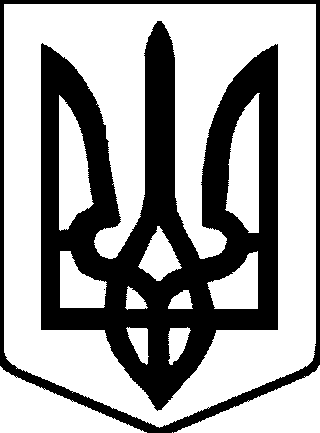 